COMMUNICATIONThe class have been using Lámh for communication each day. The following link will give you free access to the online material.www.lamhsigns.orgSimply follow below instructions:Click ‘apply for membership’Enter the code ‘lovelamh’Follow the simple registration instructions.The children have been using the following signs in class:GreetingsHelloGoodbyeFoodEatDrinkDinnerHotColdAppleBananaSweetBiscuitBurgerCheeseFeelingsHelpHappyGoodHygieneBrush hairBrush teethToiletClothesDaily useMummyBusFinishedBoyGirlHouseMusicbedSentencesHello MummyGoodbye mummyThank you mummyGood boyGood girlEat dinnerNote: when doing the sign face your child and both do and say the sign. Praise any attempt, it doesn’t have to be perfect just a reasonable effort.We also sing a daily Lámh song to the tune of ‘this is the way we…’The child looks at a picture (please see below) and uses the associated sign whilst singing, for example, ‘this is the way we brush our teeth, brush our teeth, brush our teeth, this is the way we brush our teeth on a cold and frosty morning’.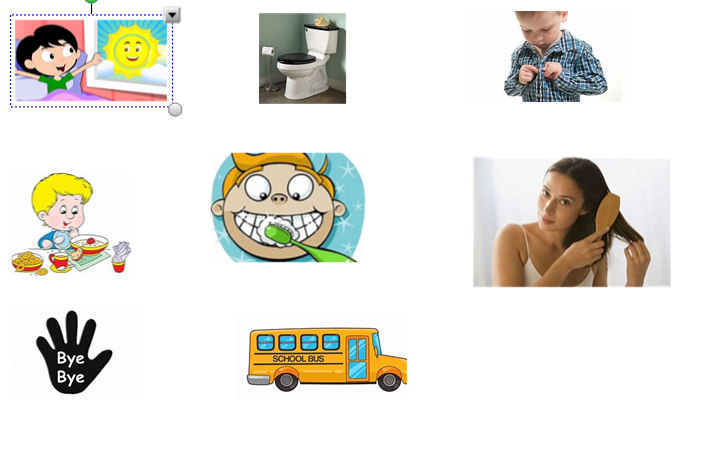 Do above with your child using the signs and signing the song.This is the way we get out of bed, out of bed, ect…This is the way we use the toilet.This is the way we put on our clothes…This is the eat the food…This is the way we brush our teeth…This is the way we brush our hair…This is the way we say bye bye…This is the way we drive the bus…Other useful websites for enhancing communication skills:https://www.starfall.com/h/http://www.speechtx.com/language/language_fun.htmhttps://www.do2learn.com/WritingDepending on the individual child there are a number of techniques1, Mark making: the child can experience making marks with paint, shaving foam or using their finger in sand. 2. The child can trace letter and numbers with hand over hand support3. The child can draw lines horizontally and vertically between objects4. The child can attempt to write their name and copy numbers and letters independently.Writing resources can be obtained at www.twinkl.comThere is currently a free sign up.MathematicsWe use www.topmarks.co.ukThis is a free service. Simply select the tab ‘Learning Games’.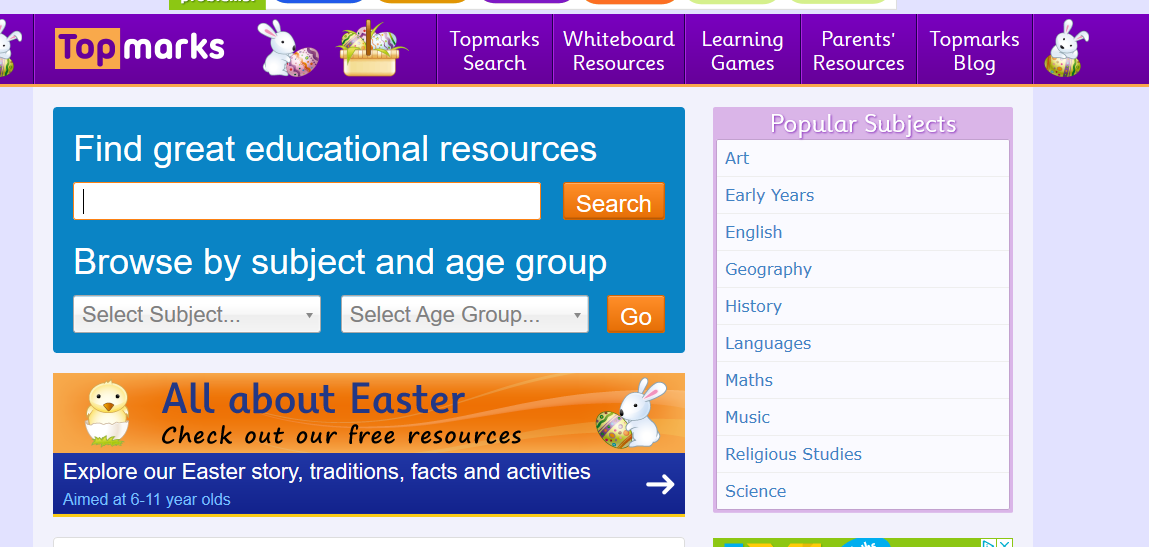 Then select any of the following three games.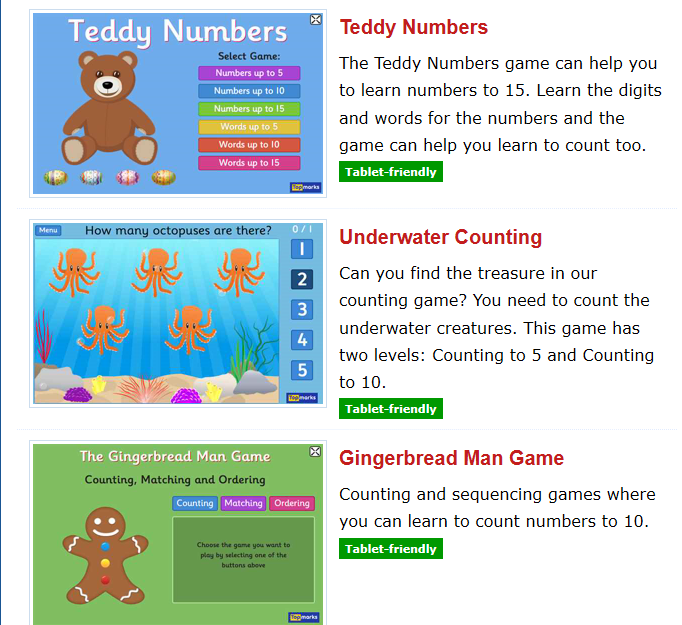 Depending on abilities you can select numbers to 5 or numbers to 10.Other activities include your child counting out loud to ten, counting objects to 10 and ordering objects big or small.Number song web links:http://www.youtube.com/watch?v=F2OpkQuOjigARTCheck out the free resources for Early Years on www.scholastic.co.uk and free resources on www.twinkl.comTACPACThe children in our class love tacpac and currently you can receive free sessions online.To obtain 5 free TACPAC sessions:Click on the following linkhttp://tacpac.co.uk/product/set_5At the checkout enter code 8Q7A3TXSOnce this is done go to http://www.facebook.com/TacpacLtd to watch the short videos on how to do TACPAC.Further resources for all subjects will follow.Thanks. Declan.